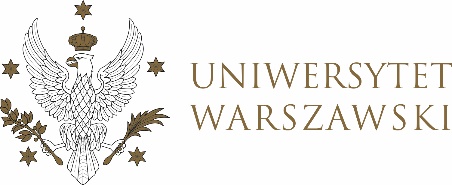 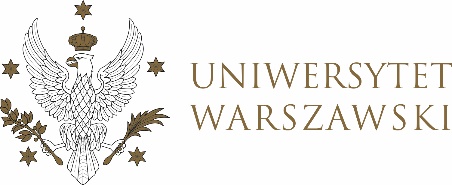 UCHWAŁA NR 61/2023RADY DYDAKTYCZNEJ DLA KIERUNKÓW STUDIÓW BEZPIECZEŃSTWO WEWNĘTRZNE, EUROPEISTYKA – INTEGRACJA EUROPEJSKA, ORGANIZOWANIE RYNKU PRACY, POLITOLOGIA, POLITYKA SPOŁECZNA, STOSUNKI MIĘDZYNARODOWE, STUDIA EUROAZJATYCKIEz dnia 22 września 2023 r.w sprawie zatwierdzenia tematu pracy dyplomowej na kierunku 
europeistyka—integracja europejskaNa podstawie uchwały nr 34/2020 Rady Dydaktycznej WNPISM UW z dnia 19 lipca 2020 r. w sprawie szczegółowych zasad procesu dyplomowania na kierunku Europeistyka – integracja europejska Rada Dydaktyczna postanawia, co następuje:§ 1	Rada Dydaktyczna zatwierdza temat pracy dyplomowej na kierunku europeistyka – integracja europejska stanowiący Załącznik nr 1 do uchwały. § 2Uchwała wchodzi w życie z dniem podjęcia.Przewodniczący Rady Dydaktycznej: M. Raś Załącznik nr 1z dnia  22/09/2023  do uchwały nr 61/2023 Rady Dydaktycznej dla kierunkówBezpieczeństwo wewnętrzne, Europeistyka – integracja europejska, Organizowanie rynku pracy, Politologia, Polityka społeczna, Stosunki międzynarodowe, Studia euroazjatyckieKierunek: Europeistyka – integracja europejskacykl 2022/2023Studia stacjonarne Lp.Numer albumuPromotorka/PromotorTemat pracy licencjackiej na kierunku Politologia1.432319Dr hab. Jarosław SzczepańskiPrawa człowieka w polityce zewnętrznej Unii Europejskiej.